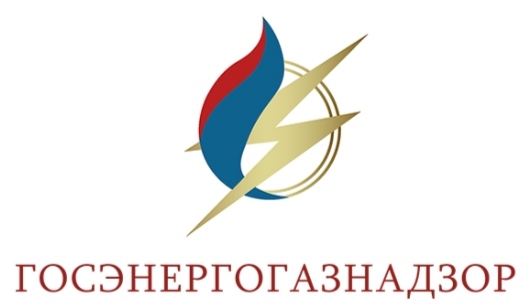 В период с 20.02.2021 по 01.03.2021 в Республике Беларусь будет проходить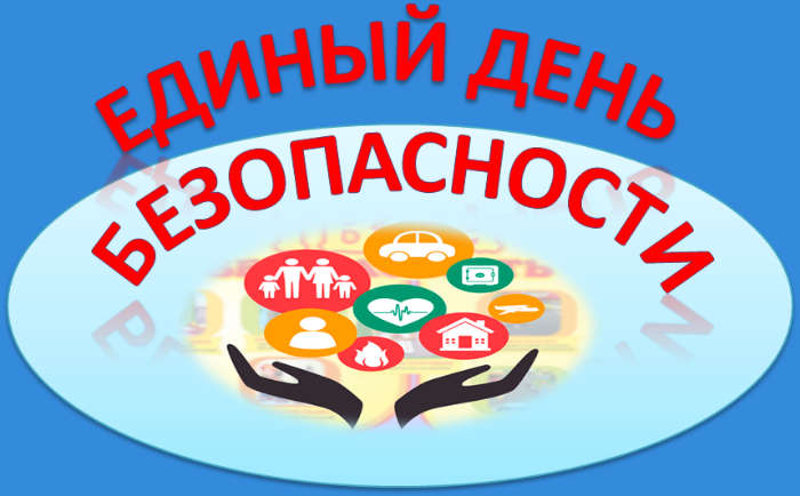 